Publicado en España el 25/06/2024 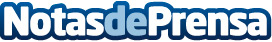 SegurChollo cuenta como puede ayudar el seguro médico privado si se viaja al extranjeroViajar al extranjero es divertido y emocionante, pero también es esencial estar preparado para cualquier emergencia médica. Contar con un seguro de salud privado en España puede ofrecer una valiosa ayuda en caso de necesitar asistencia médica fuera del paísDatos de contacto:SegurChollo®SegurChollo®912184583Nota de prensa publicada en: https://www.notasdeprensa.es/segurchollo-cuenta-como-puede-ayudar-el-seguro Categorias: Nacional Medicina Viaje Madrid Cataluña Andalucia Valencia País Vasco Baleares Turismo Seguros http://www.notasdeprensa.es